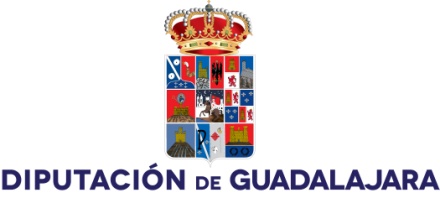 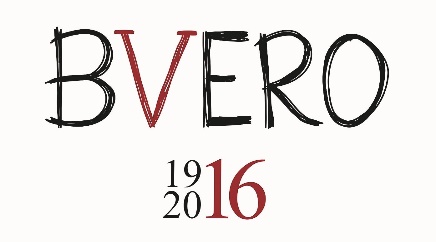 CENTENARIO DE BUERO VALLEJO PROGRAMA CONMEMORATIVO Y ACTIVIDADES A DESARROLLAR POR LA DIPUTACIÓN PROVINCIAL DE GUADALAJARAActividades teatrales:Lectura dramatizada de la obra “Historia de una escalera” (Premio Lope de Vega, 1949), de Buero Vallejo, versionada por Abigail Tomey, a cargo de la Asociación Gentes de Guadalajara.8 sesiones en la provincia (Otoño 2016)Convocatoria extraordinaria de subvenciones para grupos de teatro de la provincia para ayuda al montaje y representación de obras de Buero Vallejo durante el año de su centenario (29 de septiembre de 2016 – 29 de septiembre de 2017.Edición de publicaciones:Edición y presentación del libro “Buero Vallejo y Guadalajara”, de Jesús Orea.Primera quincena de octubre de 2016Reedición y presentación del libro “Antonio Buero Vallejo, una digna lealtad”, de Antonio Pérez Henares.Segunda quincena de Noviembre de 2016Nota: Además de ponerse a la venta para el público interesado en su adquisición, ambas publicaciones serán distribuidas, de forma gratuita, a todas las Bibliotecas Públicas de la Provincia, así como a todos los Colegios de Primaria e Institutos de Secundaria.Creación de la Sección Buero Vallejo en la Biblioteca de Investigadores en la Provincia de Guadalajara:Esta sección tendría la función de Centro de Documentación especializado en la vida y obra del autor. Las acciones inmediatas para poner en marcha el Centro serán las siguientes:.Ampliar los fondos bibliográficos existentes en la BIPGu sobre Buero Vallejo, con la adquisición de ediciones de sus obras y estudios sobre el autor y su obra que estén en el mercado.Creación de una Base de Datos especializada en Buero Vallejo, mediante la localización de material bibliográfico, documental y gráfico sobre su vida y obra.Conferencias y charlas-coloquio:Programación de una serie de Conferencias sobre el teatro de Buero Vallejo a cargo de destacados especialistas en su obra.Tres sesiones en la provincia (Guadalajara, Molina de Aragón y Sigüenza)Charlas-coloquio sobre la vida y la obra de Buero Vallejo, a cargo de Antonio Pérez Henares y Jesús Orea, y presentación de sus respectivos libros.Se ofertará su celebración a los Ayuntamientos y las Bibliotecas Públicas de la provincia que deseen organizarlas.Actividades en el ámbito escolar:Convocatoria de un Concurso de Redacción Escolar a nivel provincial sobre la vida y la obra de Buero Vallejo.Se convocará en octubre de 2016.Sesiones didácticas sobre la vida y la obra de Buero Vallejo, a cargo de Jesús Orea (Jefe de la Sección de Educación y Administración de Cultura de la Diputación) en los Colegios e Institutos de la provincia que deseen concertarlas tras ofertarse en la Guía de Recursos de la Diputación de Guadalajara para Escolares (Curso 2016-2017)Acto institucionalHomenaje de la Diputación Provincial de Guadalajara a Antonio Buero Vallejo, Hijo Predilecto de la Provincia, en el centenario de su nacimiento:Sesión institucional en el salón de plenos de la Diputación Provincial de Guadalajara, a celebrarse el 29 de abril de 2017, fecha en la que se conmemorará el decimoséptimo aniversario de su fallecimiento.Descubrimiento de una placa conmemorativa del centenario del dramaturgo alcarreño y plantación de un árbol en el jardín de la Casa-Palacio.